 Тренировочный старт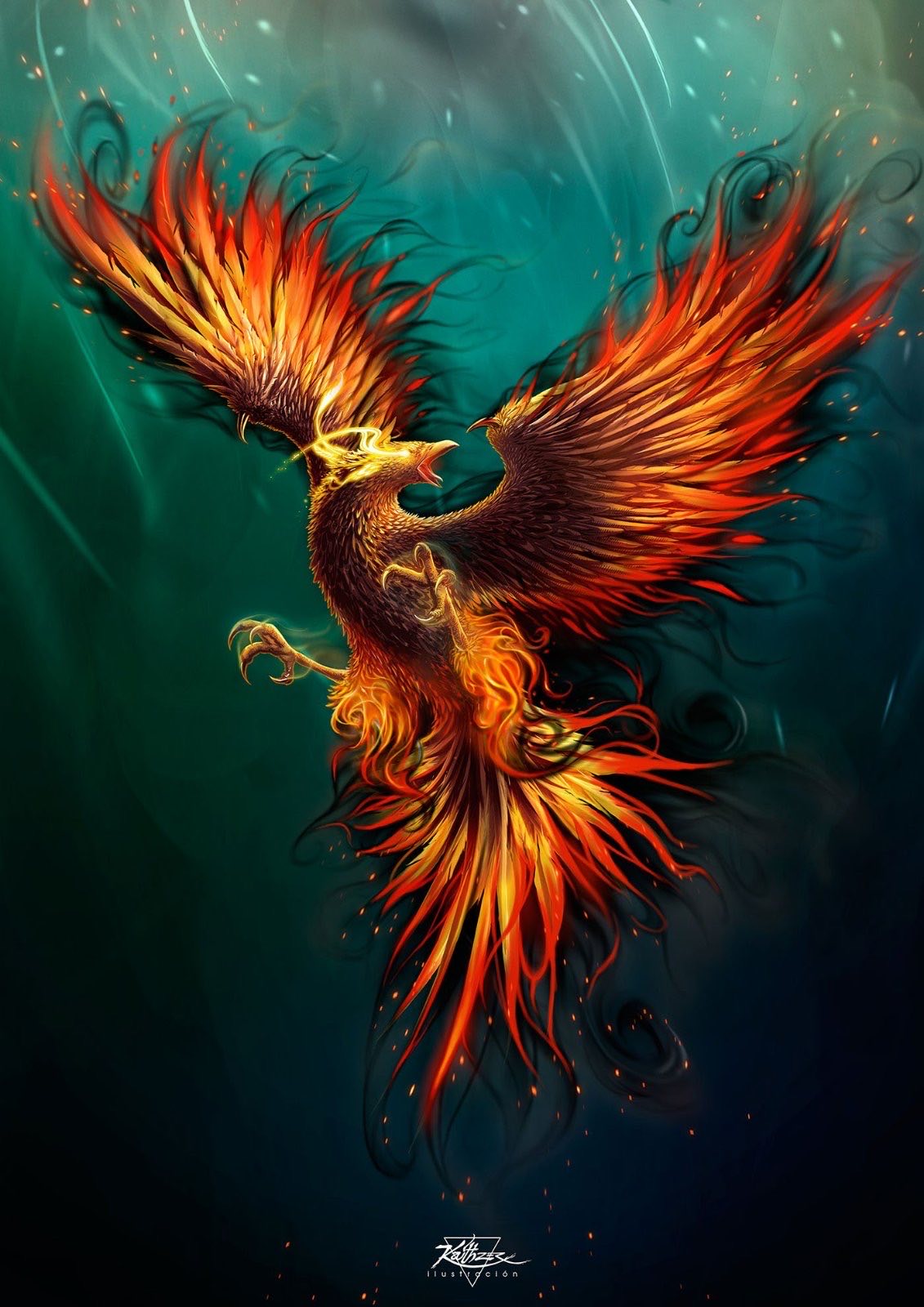 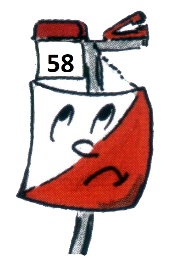 Клуба «Сурский Феникс»г. Пенза 18 ноября 2023г.Место тренировки-Олимпийская аллея (со стороны «Дизель арена») Координаты: 53.181243, 44.962607Время старта - 13:30-14:30 (свободный)Контрольное время – 60 мин.Масштаб карты – 1:4000Отметка – электронная SportidentЗаявка в системе оргео, до 21.00 16 ноября 2023г.ВАЖНО: Карты для тренировки спортсмена каждый тренер обеспечивает сам или заказывает у организаторов (файл для самостоятельной печати карты прилагается)ПАРАМЕТРЫ ДИСТАНЦИИТехническая информация.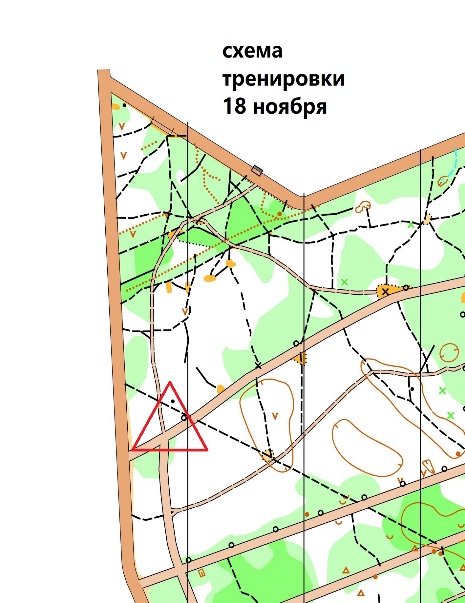 Кроссовый бегАЗИМУТАЛЬНАЯ ДИСТАНЦИЯ в заданном направлении по «белой карте».БЕГ ПО КОРИДОРУ АЗИМУТАЛЬНАЯ ДИСТАНЦИЯ в заданном направлении по «белой карте».По всем вопросом обращаться к Савиновой М.С. (тел. 89020829310)ПРИГЛАШАЕМ К НАМ НА СТАРТ!№ГруппыДлинна кроссаКМКоличество КПМасштаб1Маленькая МЖ - 12500 м + 1400м=1900м13М 1:40002Средняя МЖ - 141 км + 2200м=2300м23М 1:4000